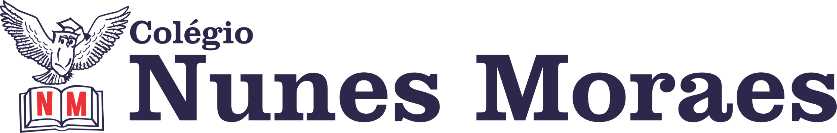 AGENDA DIÁRIA 3º ANO – 23 DE JUNHO 1ª AULA: LÍNGUA PORTUGUESA.Língua Portuguesa/ Atividades suplementares: Atividade 10.     Págs.: 46 e 47.Objeto de conhecimento: Emprego de G e GU, C e QU.Aprendizagens essenciais: Grafar corretamente palavras com G, GU, C e QU.Link da videoaula: https://youtu.be/71SrwKpuvB0 ROTEIRO DA AULAAtividades propostas: Atividades suplementares p.46, questões 8 e 9.Atividade de casa: Atividades suplementares p.47, questões 10 e 11.2ª AULA: MATEMÁTICA.Capítulo 9: Parecidos ou diferentes?     Págs.: 100 a 103.Objeto de conhecimento: Figuras geométricas.Aprendizagens essenciais: Identificar e diferenciar poliedros, prismas e pirâmides de acordo com suas características. Criar figuras planas utilizando a malha quadriculada.Link da videoaula: https://youtu.be/HrvoxWrV2IM ROTEIRO DA AULAAtividades propostas: Explore seus conhecimentos p.100, questões 1 e 2; Para relembrar p.102 e 103.Atividade de casa: Explore seus conhecimentos p. 101, questões 3 e 4.3ª AULA: CIÊNCIAS.Capítulo 9: Classificação dos animais. Págs.: 69 a 73.Objetos de conhecimento: Animais invertebrados.Aprendizagens essenciais: Reconhecer a diversidade de animais invertebrados.Link da videoaula: https://youtu.be/FWcoxSV2Gw4 ROTEIRO DA AULAAtividades propostas: Quem são os animais invertebrados? p.69; Agora é com você p.70 e 71; Para relembrar p.72 e 73.4ª AULA: ARTE.Capítulo 9: Quem sou eu?   Pág.: 110 a 113.Objetos de conhecimento: Retrato e Autorretrato.Aprendizagens essenciais: Experimentar diferentes formas de expressão artística, fazendo uso sustentável de materiais, instrumentos, recursos e técnicas convencionais. Explorar e reconhecer elementos constitutivos das artes visuais.Link da videoaula: https://youtu.be/WYqgCEmS7KM ROTEIRO DA AULAAtividades propostas: Retrato e autorretrato p.110 e 111; Pra relembrar p.113.Atividade para casa: Agora é com você p.112.Bons estudos e uma ótima quarta-feira!